Publicado en  el 25/11/2016 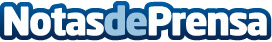 Detenidas cinco personas en Barcelona y Málaga en la segunda fase de una operación contra el blanqueo de capitalesPor orden de la Fiscalía Especial contra la Corrupción y Contra la Criminalidad Organizada, se han detenido cinco personas, todas de nacionalidad española, dos de las cuales se han hecho en Marbella y tres en Barcelona por su presunto participación en un delito de pertenencia a organización criminal y blanqueo de capitalesDatos de contacto:Nota de prensa publicada en: https://www.notasdeprensa.es/detenidas-cinco-personas-en-barcelona-y-malaga Categorias: Derecho Comunicación Cataluña Andalucia http://www.notasdeprensa.es